Owner: Brent Council Data Protection Officer on behalf of Preston Manor SchoolReview Date: March 2019Version control tableHow we use your informationOur privacy notices explain what to expect when Preston Manor School collects personal information. In this notice Preston Manor School, Carlton Avenue East, Wembley, Middx, HA9 8NA is the data controller as defined by Data Protection legislation. Our Data Protection Officer is:Rajesh Seedher020 8937 2018school.dpo@brent.gov.ukData Protection Officer, Brent Council, Civic Centre, Engineers Way HA9 0FJThe purposes of processing this personal dataYour information is collected for the purpose of:Providing education, training, welfare, and educational support servicesAdministering school propertyMaintaining the school’s accounts and recordsCarry out fundraisingSupporting and managing the school’s employeesThe school also use CCTV systems to monitor and collect visual images for security and the prevention of crimeThe detailed purposes, categories of people, categories of personal data to be processed, legal justification, retention and information sharing can be found on the schools Record of Processing Activities. A copy can be obtained from our Data Protection Officer.The lawful basis on which we use this informationWe collect and use information under one or more of the following legal basis.Legal obligation – we need to process your information to comply with the lawPublic task – we need to process your information to carry out the task to provide you with an educationContract – we need to process your information as part of a contract such as contract of employment.Consent – we need your permission to use your informationWhere we require consent to use your information we will make it clear when we ask for consent and explain how to go about withdrawing your consent.Categories of personal dataThe categories of information we may process include:Name and personal details (such as name, unique pupil number and address)Family, lifestyle and social circumstancesFinancial detailsEducation detailsEmployment detailsStudent and disciplinary recordsVetting checksGoods and servicesVisual images, personal appearance and behaviourWe also process sensitive classes of information that may include:Physical or mental health detailsRacial or ethnic originReligious or other beliefs of a similar natureTrade union membershipSexual lifeOffences and alleged offencesWe may process personal information about:Students and pupilsAdvisers and other professional expertsSchool staffMembers of school boardsDonors and potential donorsSuppliersComplainants and enquirersIndividuals captured by CCTV imagesWhere necessary or required, we may share information with: Education, training, careers and examining bodiesSchool staff and boardsFamily, associates and representatives of the person whose personal data we areProcessingLocal and central governmentHealthcare professionalsSocial and welfare organisationsPolice forcesCourtsCurrent, past or prospective employersVoluntary and charitable organisationsBusiness associates and other professional advisersSuppliers and service providersFinancial organisationsSecurity organisationsPress and the mediaWe will not adopt automated decision making, including profiling.We do not process your information with third countries outside of the UK or EU zone without the safeguards being in place that are equivalent to the Data Protection Act 1998 or the General Data Protection Regulations (GDPR).If you fail to provide the personal data, we may not be able to deliver accurate services to you, and may also take action if it is required to do so by law.The National Pupil Database (NPD)The NPD is owned and managed by the Department for Education and contains information about pupils in schools in England. It provides invaluable evidence on educational performance to inform independent research, as well as studies commissioned by the Department. It is held in electronic format for statistical purposes. This information is securely collected from a range of sources including schools, local authorities and awarding bodies. We are required by law, to provide information about our pupils to the DfE as part of statutory data collections such as the school census and early years’ census. Some of this information is then stored in the NPD. The law that allows this is the Education (Information about Individual Pupils) (England) Regulations 2013.To find out more about the NPD, go to https://www.gov.uk/government/publications/national-pupil-database-user-guide-and-supporting-information.The department may share information about our pupils from the NPD with third parties who promote the education or well-being of children in England by:conducting research or analysisproducing statisticsproviding information, advice or guidanceThe Department has robust processes in place to ensure the confidentiality of our data is maintained and there are stringent controls in place regarding access and use of the data. Decisions on whether DfE releases data to third parties are subject to a strict approval process and based on a detailed assessment of:who is requesting the datathe purpose for which it is requiredthe level and sensitivity of data requested: and the arrangements in place to store and handle the data To be granted access to pupil information, organisations must comply with strict terms and conditions covering the confidentiality and handling of the data, security arrangements and retention and use of the data.For more information about the department’s data sharing process, please visit: https://www.gov.uk/data-protection-how-we-collect-and-share-research-data For information about which organisations the department has provided pupil information, (and for which project), please visit the following website: https://www.gov.uk/government/publications/national-pupil-database-requests-receivedTo contact DfE: https://www.gov.uk/contact-dfeYour rightsIndividual rights under the Data Protection legislation.The right to be informedThis is your right know about how your data is being processed, who it is given to, for what purpose and anything else that guarantees your rights. This web page provides a summary, the ‘Record of Processing Activities’ gives further details. When you provide information we will ensure that you have a Privacy Notice.The right of accessYou have a right to access your personal data and relevant supplementary information. This is known as a ‘Subject Access Request’. Further information can be found at www.ico.org.uk. You can make a request by emailing the Data Protection Officer at school.dpo@brent.gov.uk. You should receive a response within 30 days, unless a different period applies as described under the ICO’s Subject Access code of practice. The right to rectificationYou have the right to have your personal data rectified if it is inaccurate or incomplete. You can do this by contacting the service area that you are concerned about directly. Otherwise you can make a request by emailing the Data Protection Officer at school.dpo@brent.gov.ukThe right to erasureThis is also known as “The Right to be Forgotten”. Please note that there are circumstances when your information cannot be erased. This includes situations whereby the council is required to retain information for statutory purposes in accordance with its data retentions policy. You can make a request by emailing the Data Protection Officer at school.dpo@brent.gov.uk. You should receive a response within 30 days.The right to restrict processingYou have a right to request the council to ‘block’ or ‘supress’ processing of your personal data. Please note that this may not apply for most of the council’s processes because there is usually a legal duty to process information.The right to data portabilityYou have the right to obtain and reuse your personal data for your own purposes. You can make a request by emailing the Data Protection Officer at school.dpo@brent.gov.uk, or in writing to the Data Protection Officer, Brent Council, Civic Centre, Engineers Way HA9 0FJ.The right to object to processingYou have the right to object to processing for certain circumstances as listed by the ICO at www.ico.org.uk. You can make a request by emailing the Data Protection Officer at school.dpo@brent.gov.ukRights related to automated decision making including profilingThere are restrictions on automated decisions based solely on automated means without any human involvement. Also there are restrictions on profiling. You can make an enquiry by emailing the Data Protection Officer at school.dpo@brent.gov.uk.Concerns about data protectionIf you have a concern about the way we are collecting or using your personal data, we request that you raise your concern with our ‘Designated Data Protection Officer’ in the first instance. Alternatively, you can contact the Information Commissioner’s Office at https://ico.org.uk/concerns/You can raise your concern by emailing the Data Protection Officer at school.dpo@brent.gov.uk, or in writing to the Data Protection Officer, Brent Council, Civic Centre, Engineers Way HA9 0FJ. 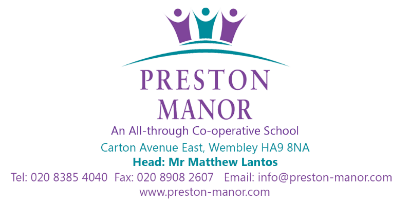 Version NumberDatePurpose / Change Reviewer / Authoriser 1.012/03/2018Original templateInformation Governance Team